JOB POSTING
Abbotsford Christian Elementary School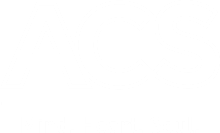 Abbotsford Christian School, located in the Fraser Valley, is a well-established interdenominational school of 1200 students in three campuses: Elementary (preschool – grade 4), Middle (5-8), and Secondary (9-12).GRADE 4 TEACHER Abbotsford Christian School is currently accepting applications for a GRADE 4 TEACHER for the 2023-24 school year. This is a salaried, full-time (1.0 FTE) teaching position and beginning September 5, 2023.
The applicant must:Have a clear understanding of Christian educationPractice and demonstrate evidence of a strong commitment to the Christian faithHold, or be eligible for, a valid BC Teaching Certificate and meet the requirements of the ACS Employment of Teachers ContractPractice strong collaboration skills and enjoy working in a team Be able to confidently teach in an elementary classroom Establish positive working relationships with school staff, community partners, families, and childrenWith the classroom colleagues, plan and maintain a learning environment that promotes the health, security, and well-being of childrenThe ideal applicant would have the following characteristics:Deep and disciplined understanding of the Christian worldviewEstablish positive working relationships with school staff, community partners, families, and childrenKnowledge of or familiarity with structured literacyExperience with project-based learning, Deeper Learning, and/or Inquiry-Based Learning Strong interest and competence with integrating educational technology in an elementary classroomConfident communication skills with parents, students, and staff/co-workersPlease send a cover letter, resume, Philosophy of Christian Education, Statement of Faith, and your credentials to:KARIN RIEMER, PRINCIPAL
Abbotsford Christian Elementary School
3939 Old Clayburn Road
Abbotsford, BC V3G 1J9
Phone: 604.755-1891   Fax: 604.850.7075
Email: kriemer@abbotsfordchristian.com CLOSING DATE: until the position is filled
Only applicants selected for an interview will be contacted.